Наименование спортивного объекта: Спортивная площадка ТыргетуйАдрес места расположения спортивного  объекта: с. Тыргетуй 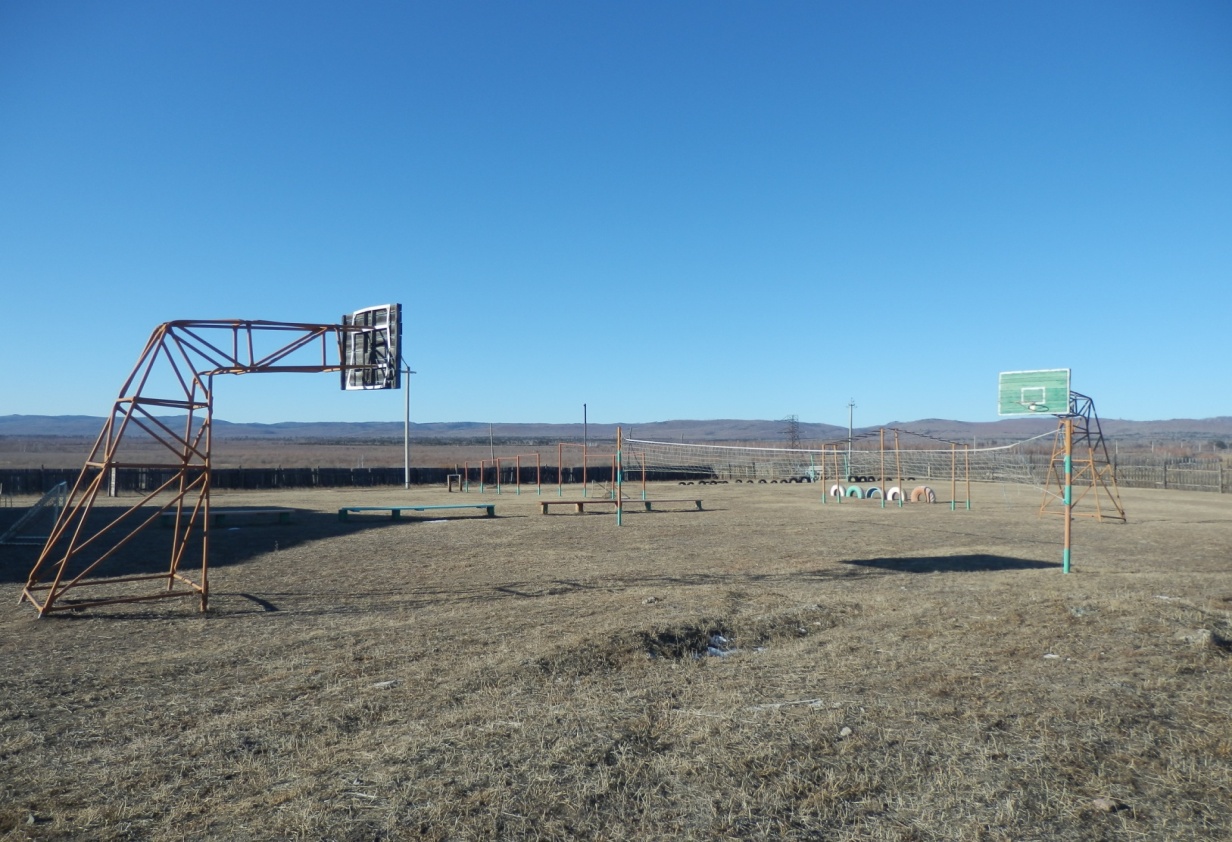 Форма собственности: МуниципальнаяСобственник (правообладатель): МОУ СОШ ТыргетуйГод и месяц ввода в эксплуатацию: 2005Реконструкция, капитальный ремонт:нетЕдиновременная пропускная способность: 45Технические характеристики спортивной составляющей объекта: длинна 70 м. ширина 50 м. площадь 3500   кв.м.Состояние объекта: удовлетворительное.Включение во Всероссийский реестр объектов спорта (дата включения): нетКадастровый номер: нет Наличие ме6дицинского кабинета: нетНаличие паспорта безопасности: нет Категория объекта: нет Культивируемые виды спорта:  л/атлетика, волейбол, баскетбол.Доступная среда:Дата заполнения, обновления: 2005